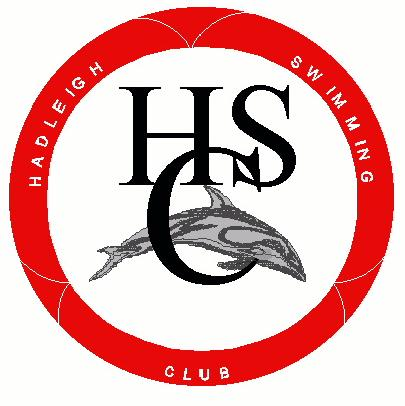 Minutes of Hadleigh Swimming Club AGM held 15th  May 2019 7.30 Hadleigh Pool.Present at meeting:   Bec A (acting-chair), Kate W (treasurer), Val G (team manager), Debbie T (secretary),Maxine M, Paul M, Will W, Gill K, Ian M, Caroline M, Phil H, Laura R, Lucinda F, Nicola B, Zara D, Fraser J , Nataliya M, Rebecca H, Sarah C and Dee S.Apologies for absenceJane O, Jasmine L, Cheryl B, Liz H and Jenni M.Minutes of the last meeting         These were agreed.          A concern from the last AGM was the loss of swimmers from the club.          BA to explore using an exit poll to try to establish reasons for swimmers leaving the club.3.  Coaches’ report – ME & LA (see attached)Chairperson’s report – BA (see attached)After a vote where all present agreed to the proposed new club constitution, BA to amend and submit the application to become a Community Amateur Sports Club (CASC)Treasurer’s report – KW (see attached)Election of Officers and Committee MembersChairperson – Phil H (KW nominated & BA seconded)Vice chairperson – Bec A (Gill K nominated & DT seconded)Treasurer – Kate W (BA nominated & GK seconded)Secretary – Debbie T ( BA nominated &VG seconded)Welfare officer – Bec A (GK nominated & IM seconded)Alternate welfare officer – Caroline M (VG nominated & IM seconded)Team manager – Val G (Paul M & Maxine M to assist poolside for meets)Kit manager – Maxine MWebsite manager – Ian MClub records – Lucinda FGeneral members:Gill KLaura RSarah CNicola BWill WA.O.B       VG requires an assistant to help with meet entries – to be decided       New poolside representatives for club to be DBS checked       Safeguarding training to be provided for new members involved in the club       Check with WW in September to see if can pursue role of Level 1 assistant. If not, we need to find        another to train to take this position. Club to pay for training and participant to give at least 1 year of time to this role.